Name _____________________________________________________ Class ______________Rate Fiber ContentRate the following items based on the information found in the fiber content documents.Fiber FactsFiber, also known as roughage or cellulose, attracts water to our intestines and moves food through the intestines faster.   This helps to keep bowel movements soft in form and reduces problems related to constipation. Cellulose is a non-digestible/insoluble  fiber.Drink plenty of liquids, otherwise fiber can slow down or even block normal bowel function.	The National Cancer Institute recommends 20-35 grams of daily fiber.  Fiber may reduce the risks of diverticulosis, colon and rectal cancer.Foods high in fiber include:  fruits and vegetables (especially the skins or peels), whole grains, legumes, bran cereals, dry beans, nuts, split peas and lentils.The parts of the wheat kernel and the nutrients provided are:Endosperm (white inside):  starch, proteinGerm (seed):  unsaturated fatty acids, “B” Vitamins, Vitamin E, iron, zinc, other trace mineralsBran (brown outside):  fiber, vitamins, mineralsHaving all of these parts is what makes something whole grain.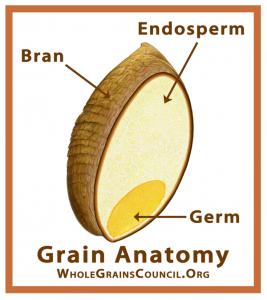 FoodFiber per common servingFiber per common servingFiber per common servingFiber per common servingNoneLow< 2 gramsModerate2-4 High>5 gramsCelery ½ cupPinto beans, canned (1/2 cup)Grapes (10)Pear 1medPopcorn (2 cups popped)Cheerios (3/4 cup)Grapenuts (1/4 cup)White bread (1 slice)Corn (1/2 cup)Broccoli from frozen(1/2 cup)Applesauce (½ cup)All Bran Cereal (1/2 cup)Chicken (3 oz)Sweet potato, baked 1 medPeanuts butter, crunchy (2 T)Cooked oatmeal (1/2 cup)Orange juice (8 oz) Cheddar Cheese (1oz)Cooked reg.spaghetti (1/3 cup)Blackberries (1/2 cup)WW snack crackers (5)Black beans (1/2 cup)Food of your choice _______________